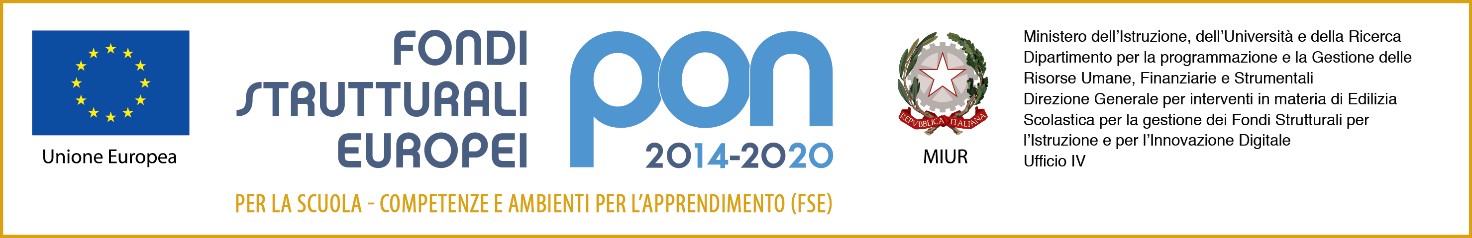 SCUOLA SECONDARIA DI I° GRADO “GIUSEPPE MAZZINI”Scuola con indirizzo musicale e sezione ospedalieraVia G. Targioni Tozzetti, 5 - 57124 Livorno (Li)Tel. 0586/404126 - C.F. 80004120491 -  C.M. LIMM00800Dlimm00800d@istruzione.it – limm00800d@pec.istruzione.it Sito web: www.scuolamazzinilivorno.edu.itAL DIRIGENTE SCOLASTICOSS I Grado “G.Mazzini”DOMANDA ESAME DI IDONEITÀ Scadenza termine di presentazione della domanda: 30  aprile  (art. 3 D.M. 5/2021)CANDIDATOCOGNOME	NOME  	Nato/a a	(	) in data	/	/		 Cod.fisc.  						Residente/i	in	via	civico  	RICHIEDENTI (In caso di candidati minorenni)Il/I sottoscritto/i	 		_______________	__________________ residente/i in		via	civico  ___________	_____________________ 	C.A.P.	Cellulari		 Emai_____________________________________, in qualità di □ genitore/i □ esercente/i la responsabilità genitorialeCHIEDE/CHIEDONOPer sé stesso nel caso di candidato maggiorenne, o per il minorenne da essi rappresentato l’ammissione del candidato all’esame di idoneità per la classe__________________ per l’A.S	e, consapevole/i delle conseguenze amministrative e penali per chi rilasci dichiarazioni non corrispondenti a verità, ai sensi del DPR 445/2000, ed a tal fineDICHIARA/DICHIARANO CHE IL CANDIDATOIl candidato richiedente di accedere all’esame di idoneità per la classe ________________ secondaria di I grado ha compiuto entro il 31 dicembre dell’anno precedente alla richiesta il/l’________________ anno di età. Il candidato era iscritto alla seguente scuola statale o paritaria______________________________________ e si è ritirato entro il 15 marzo dell’anno scolastico di riferimento.Il candidato, senza interruzione di frequenza, è iscritto all’anno precedente e chiede di essere ammesso all’esame di idoneità per la classe successiva alla luce dell’alto potenziale intellettivo (da consegnare opportuna certificazione attestante anche il grado di maturazione affettivo-relazionale).Il candidato per il corrente anno scolastico ha svolto il percorso di istruzione in istruzione parentale.Il candidato per il corrente anno scolastico ha svolto il percorso di istruzione nella seguente scuola non paritaria iscritta negli albi regionali______________Allega/no:fotocopia documento di identità dei dichiaranti e del candidato; progetto didattico-educativo seguito nel corso dell’anno dal candidatoFirma leggibile (*) Vedi nota	 	(*) Il sottoscritto, in caso di unico firmatario, consapevole delle conseguenze amministrative e penali per chi rilasci dichiarazioni non corrispondenti a verità, ai sensi del DPR 245/2000, dichiara di aver effettuato la scelta/richiesta in osservanza delle disposizioni sulla responsabilità genitoriale di cui agli artt. 316, 337 ter e 337 quater del codice civile, che richiedono il consenso di entrambi i genitori.